EMAIL FOR MOBILE PHONE USERSAfter setting up your email on your computer and checking “Set up email on my mobile phone, too,” a browser window will open with this page. You can use this page and have a download link sent to your phone/scan a QR code. You can also search for the outlook app in your device’s application store and download it directly if you do not get to this screen.
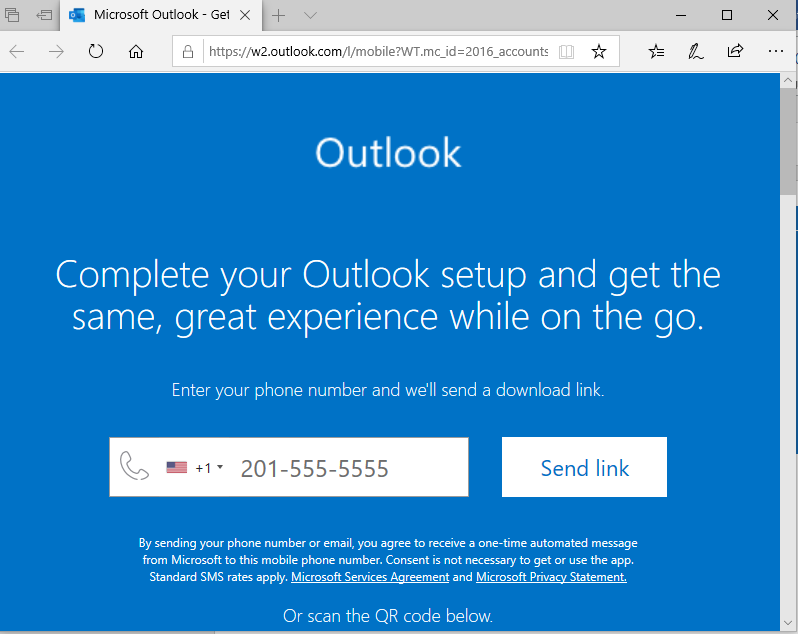 You should be directed to your App store to download the app.

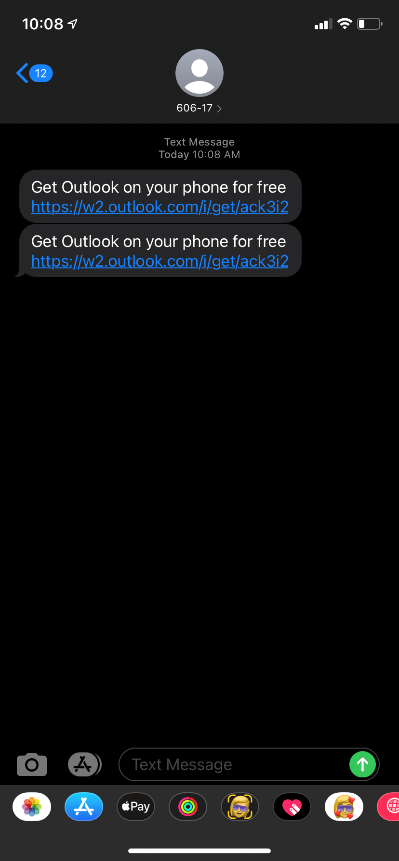 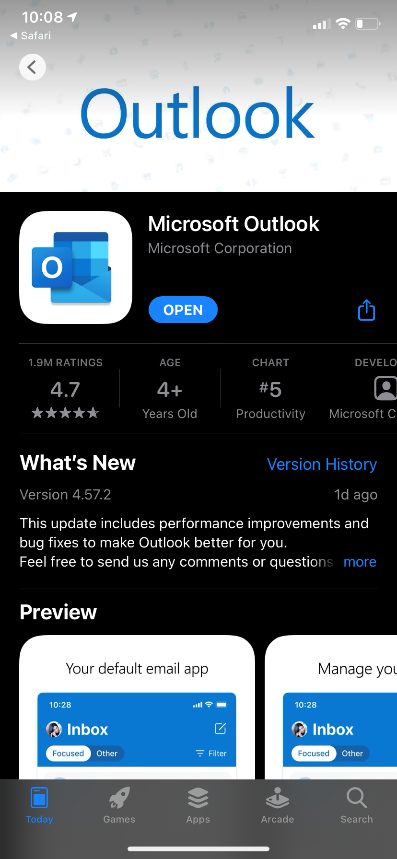 After installing the app, open and enter your SU Email and password to sign in.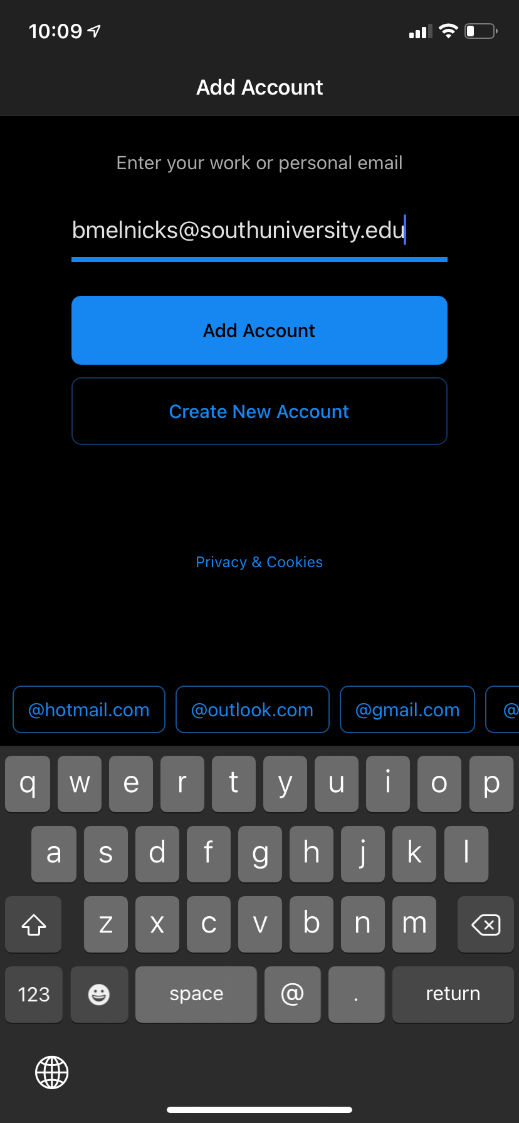 